Western Australia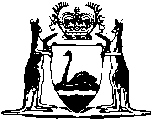 Parliamentary Superannuation Act 1948		This Act was repealed by the Parliamentary Superannuation Act 1970 s. 4 (No. 36 of 1970) as at 27 May 1970.		There are no Word versions of this Act, only PDFs in the Reprinted Acts database are available.